La Familia RosadoUn día típico por la mañana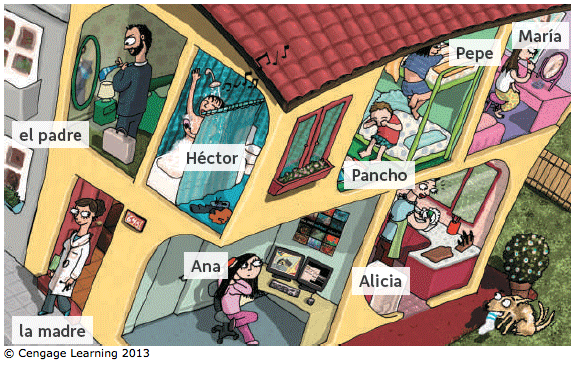 Todas las mañanasHoy, en este momento…El padre se está poniendo la ropa. Héctor está bañándose.Pancho y Pepe  se  ________________  __________________________________.María ________________  ______________________________________se los dientes.La madre se ___________________  yendo, y se _______________ saliendo de la casa.Ana se ___________________ ________________________________ el pelo.Alicia __________________ ______________________________________ los trastes.Mañana, por la mañana…Ana va a cepillarse el pelo.La madre se va a ir de la casa temprano.El padre _____________ a _____________________se la ropa.María se ________________ a __________________________ los dientes.Pancho y Pepe _________________ a __________________________se.Alicia ______________ a ____________________________ los trastes.Héctor se  ____________________ a _______________________________.Por la mañana, el padre ____________a.  se cepilla el pelo.Héctor  _______________b. se pone la ropa.Pancho y Pepe _________________c.  se va de la casa temprano.María  ____________________d.  lava los trastes.La madre ________________e.  se levantan.Ana ______________f.  se cepilla los dientes.Alicia ______________g.  se baña.